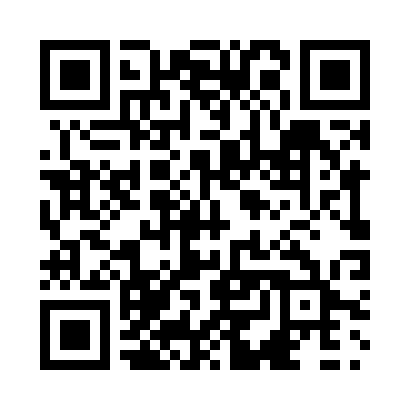 Prayer times for Ramsey, Ontario, CanadaMon 1 Jul 2024 - Wed 31 Jul 2024High Latitude Method: Angle Based RulePrayer Calculation Method: Islamic Society of North AmericaAsar Calculation Method: HanafiPrayer times provided by https://www.salahtimes.comDateDayFajrSunriseDhuhrAsrMaghribIsha1Mon3:355:371:337:009:3011:322Tue3:355:371:347:009:2911:313Wed3:365:381:347:009:2911:314Thu3:365:391:347:009:2911:315Fri3:375:401:347:009:2811:316Sat3:375:401:347:009:2811:317Sun3:385:411:347:009:2711:318Mon3:385:421:356:599:2711:319Tue3:395:431:356:599:2611:3010Wed3:395:441:356:599:2611:3011Thu3:415:451:356:599:2511:2812Fri3:435:461:356:589:2411:2713Sat3:445:461:356:589:2411:2514Sun3:465:471:356:589:2311:2415Mon3:485:481:356:579:2211:2216Tue3:505:491:366:579:2111:2117Wed3:515:511:366:569:2011:1918Thu3:535:521:366:569:1911:1719Fri3:555:531:366:559:1811:1520Sat3:575:541:366:559:1711:1421Sun3:595:551:366:549:1611:1222Mon4:015:561:366:549:1511:1023Tue4:035:571:366:539:1411:0824Wed4:055:581:366:529:1311:0625Thu4:076:001:366:529:1211:0426Fri4:096:011:366:519:1011:0227Sat4:116:021:366:509:0911:0028Sun4:136:031:366:499:0810:5829Mon4:156:041:366:499:0710:5630Tue4:176:061:366:489:0510:5431Wed4:196:071:366:479:0410:52